09 días  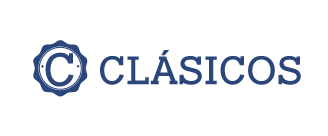 Salidas: sábados fechas especificas (13 jun – 12 sep 2020)Mínimo 2 pasajeros.Dia 1.- VancouverA la hora de llegada traslado al hotel, resto del día libre. Alojamiento.Dia 2.- VancouverDesayuno. Día libre para poder disfrutar de la visita opcional de día completo de Victoria (no incluida), descubra la capital de la provincia con su Parlamento, su emblemático Hotel Empress y su bahía, pero sin olvidar unos de los jardines más bellos de toda Norteamérica, Los Jardines Butchart. Alojamiento.Dia 3- Vancouver – WhistlerDesayuno. Tour de Ciudad de Vancouver (Incluido). Comenzamos el tour por Yaletown, para pasar al exótico Chinatown, el más grande de Canadá. A pocos minutos de allí, llegamos al barrio más antiguo de la ciudad, el entrañable Gastown, con un original reloj de vapor y pequeñas tiendas, galerías y restaurantes de primera categoría. La terminal de cruceros a Alaska, Canadá Place, se ha convertido en un símbolo de la ciudad con su techo blanco en forma de cinco velas. A unos minutos del puerto llegamos a Stanley Park, ofreciéndonos una maravillosa vista de la bahía, de la ciudad y de las Montañas Costeras. Paramos para sacar fotos de unos auténticos tótems indígenas. A la salida del parque podemos observar la playa de English Bay, siguiendo el paseo hasta el Puente Burrard. Entraremos a Granville Island con su artesanía local y el ambiente marinero en su pequeño puerto deportivo. Saliendo de Vancouver nos adentraremos en una de las carreteras más reconocidas por su espectacularidad: Sea to Sky Highway. Pasando por el pueblo de Squamish se levanta majestuoso el monolito de granito más alto de Canadá, el Stawamus Chief, mejor conocido como “The Chief” de 700 m de altura. Llegamos a la Villa de Whistler la cual cuenta con infinidad de tiendas y restaurantes que son un deleite para el viajero que busca el recuerdo más adecuado mientras admira el paisaje entre montañas. Tiempo libre para disfrutar de la villa. Aproveche su llegada a Whistler disfrutando de uno de los teleféricos más panorámicos de Canadá, Peak 2 Peak (opcional no incluido), que conecta las montañas Whistler y Blackcomb. Con 28 cabinas viajará 4.4 km. a una altura de 415 metros sobre el Arroyo Fitzsimmons ofreciéndole el acceso entre una y otra montaña con vistas espectaculares y diversión sin final. Alojamiento.Dia 4.- Whistler – KamloopsDesayuno. Continuaremos por la carretera hacia el pueblo de Pemberton y pararemos a admirar la indudable belleza del Lago Duffey, mientras nos acercamos a Lillooet, que alberga uno de los lagos de mayor singularidad por la belleza de sus aguas, el Lago Seton. Llegaremos a la ciudad de Kamloops por la Trans-Canadá Highway. Alojamiento.Dia 5.- Kamloops – JasperDesayuno. La carretera número 5 nos llevará al centro de información del Parque Provincial de Wells Gray. Nuestra primera parada será en el Parque Provincial de Mount Robson (3,954 metros de altura) donde nos detendremos para fotografiar la montaña más alta de las Rocosas. Bordearemos el Lago Moose para entrar al Parque Nacional de Jasper. Nos espera Jasper (4,051 hab.), población de estilo suizo, anidado en las montañas cuyos alrededores son un verdadero paraíso natural. Este es el pueblo más al norte en los Parques Nacionales y tiene una rica y variada historia como el resto del área. A unos kilómetros del pueblo de Jasper nos encaminaremos a nuestro alojamiento en plena naturaleza. Alojamiento.Dia 6.- Jasper – campos de hielo – Banff – CanmoreDesayuno. Este día saldremos temprano rumbo a las Cascadas de Athabasca. La carretera de los glaciares nos conducirá hasta el Glaciar Athabasca, en el Campo de Hielo Columbia, donde tendremos un paseo en el Ice Explorer (incluido). En camino a Banff admiraremos el Lago Peyto* (cerrado hasta abril de 2021, en su lugar se visitarán las cataratas Athabasca)., el Lago Bow y el Glaciar Pata de Cuervo. En el trayecto posiblemente veamos la típica fauna silvestre de esta región: osos negros y grizzly, lobos, coyotes y alces; así que les recomendamos estén atentos con las cámaras fotográficas. Nos alojaremos en el pueblo de Canmore, situado en un valle frente a las montañas Rocosas. Alojamiento.Día 7.- Canmore – Lake Louise – Moraine – Emerald Lake – CanmoreDesayuno. Este día lo dedicaremos a visitar los lagos más famosos de Canadá. Iniciaremos con el bellísimo Lago Moraine enmarcado con el Valle de los Diez Picos dentro del Parque Nacional de Banff. Continuaremos hacía el sitio más famoso del parque, el Lago Louise, desde donde observaremos el Glaciar Victoria, considerado entre los sitios más escénicos del mundo. Esta imagen quedará grabada para siempre en su memoria. Antes de regresar a Canmore, visitaremos uno de los lagos con mayor encanto del Parque Nacional de Yoho, Emerald Lake, que nos cautivará con su intenso color. Alojamiento.Dia 8.- Canmore – Banff – CalgaryDesayuno. Tendremos tiempo libre en Banff, este pueblecito es un oasis alpino de actividad, aventura y vistas inspirantes. Las Rocosas forman un anillo majestuoso alrededor de Banff, entarimado con exquisitos lagos de color esmeralda y turquesa. Banff presenta infinidad de actividades tales como ski en invierno, el teleférico de Sulphur Mountain con una increíble vista sobre esta montaña, paseos en helicóptero a solo 5 min del pueblo, rafting, golf, tiendas y una variada gastronomía. Recomendamos pasear por sus calles y realizar compras en Banff Avenue, la calle principal de esta villa alpina y disfrutar de este pueblo encantador. Se sugiere visitar el teleférico de Banff (opcional no incluido). Por la tarde saldremos en ruta hacia Calgary en donde realizaremos una visita orientativa del centro de la ciudad con sus modernos edificios. Esta ciudad es la famosa capital de mundo “cowboy” y cuenta con auténticas boutiques vaqueras. Alojamiento.Dia 9.- CalgaryDesayuno. A la hora indica traslado al aeropuerto. Fin de los servicios.SE NECESITA PERMISO ETA PARA VISITAR CANADAIncluye:Traslado de entrada y de salida del circuito.8 noches en Alojamiento y desayunoPaseo en el Ice Explorer (Campos de Hielo)Transporte chófer-guía de habla hispana.Maleteros (1 pieza de equipaje por clienteNo incluye:Boleto aereoAlimentos no especificados Manejo de equipajePropinasTodo servicio no descrito en el precio incluyeImportante:Habitaciones estándar. En caso de preferir habitaciones superiores favor de consultarNo se reembolsará ningún traslado o visita en el caso de no disfrute o de cancelación del mismo.Precio de menor aplica compartiendo habitación con 2 adultos.Traslados entre las 23:00 y las 6:00 tendrán un suplemento, favor de consultar.FECHA DE SALIDAFECHA DE SALIDA20202020JUNIO13  27JULIO04  11  18  25AGOSTO01  08  15  22  29SEPTIEMBRE12HOTELES PREVISTOS O SIMILARESHOTELES PREVISTOS O SIMILARESHOTELES PREVISTOS O SIMILARESCIUDADHOTELCAT.VANCOUVER (RICHMOND)RIVER ROCK CASINOPWHISTLERAAVA WHISTLERPKAMLOOPSRAMADA INNTJASPER EASTOVERLANDER MOUNTAINLODGECANMOREGRANDE ROCKIES RESORTPCALGAY AIRPORTRAMADA PLAZA AIRPORTTTARIFA POR PERSONA EN USDTARIFA POR PERSONA EN USDTARIFA POR PERSONA EN USDTARIFA POR PERSONA EN USDTARIFA POR PERSONA EN USDTARIFA POR PERSONA EN USD13 JUN - 12 SEPDBLTPLCPLSGLMNRTERRESTRE19601790166029901060SUP. HOTEL GEORGIAN26019016046060TERRESTRE Y AEREO24202250212034501520SUGERENCIA DE AEREO CON AIR CANADA MEX/YVR//YYC/YVR/MEXIMPUESTOS (SUJETOS A CONFIRMACIÓN): 350 USDSUPLEMENTO DESDE EL INTERIOR DEL PAÍS: CONSULTARTARIFAS SUJETAS A DISPONIBILIDAD Y CAMBIO SIN PREVIO AVISO SE CONSIDERA MENOR DE 2 A 11 AÑOSVIGENCIA: 13 JUN - 12 SEP 2020 (EXCEPTO PUENTES, SEMANA SANTA, DÍAS FESTIVOS, CONSULTE SUPLEMENTOS).     